Bildungsplan für Schülerinnen und Schüler mit Anspruch auf ein sonderpädagogisches Bildungsangebot im Förderschwerpunkt Lernen 2022Förderschwerpunkt LernenTeil C | FachKunst/Werken1. Juli 2022BP2022BW_SOP_LERNEN_TEIL-C_KUW__RC11__20220704@0824#MiImpressumBemerkung: Die Eigenschaften und Werte der nachfolgenden Tabelle werden in das Impressum der Druckfassung übernommen.Ergänzende MetainformationenBemerkung: Die Eigenschaften und Werte der nachfolgenden Tabelle werden im CMS hinterlegt und können beispielsweise beim PDF-Export ausgelesen und weiterverwendet werden.SKIP_IMPORT_BEGINSKIP_IMPORT_ENDLeitgedanken zum KompetenzerwerbBildungsgehalt des Faches Kunst/WerkenDas Fach Kunst/Werken ist dem Auftrag verpflichtet, jungen Menschen kulturelle Teilhabe, das Verständnis von Kultur, aber auch die Ausbildung von Fähigkeiten wie Kreativität, Einfallsreichtum, freies und zukunftweisendes Denken, Wahrnehmen, Verstehen und Begreifen zu ermöglichen.Im Mittelpunkt steht dabei die Identitätsbildung der Schülerinnen und Schüler durch die Stärkung der eigenen Persönlichkeit sowie der Weiterentwicklung der eigenen Ausdrucksfähigkeit und des Urteilsvermögens.Das Fach Kunst/Werken ermöglicht den Schülerinnen und Schülern, über Wahrnehmen und Handeln Erkenntnisse über sich selbst und die Welt zu gewinnen. Dazu gehört die Beschäftigung mit sich selbst, eigenen inneren Welten sowie mit klassischen und zeitgenössischen Künstlerinnen und Künstlern und deren Kunstwerken.Gleichzeitig beinhaltet es die Auseinandersetzung mit unterschiedlichsten Materialien, Werkzeugen und Techniken.Das Fach Kunst/Werken leistet somit einen entscheidenden Beitrag zur ästhetisch-kulturellen Bildung. Im Gestaltungsprozess entdecken die Schülerinnen und Schüler ihre Potenziale, erleben Freude und entwickeln ästhetische Kompetenzen.Beitrag des Faches zu den LebensfeldernDas Fach Kunst/Werken steht damit in engem Bezug zum Lebensfeld Personales Leben, insbesondere zu den Unterbereichen Wahrnehmung der eigenen Person, Identität und Selbstbild sowie Selbstwirksamkeit und Selbstbestimmung, aber auch zum Lebensfeld Arbeitsleben, in dem grundlegende Erfahrungen im Umgang mit Werkzeugen und Techniken angelegt werden. Ebenso werden enge Zusammenhänge mit dem Lebensfeld Selbstständiges Leben gezogen, insbesondere mit dem Unterbereich Freizeit und Interessen. Außerdem bietet Kunst/Werken einen Beitrag zur persönlichen Entwicklung, indem individuelle Erfolgserlebnisse, Wirksamkeitserleben und Ausdruckmöglichkeiten ermöglicht werden.KompetenzenDas Fach Kunst/Werken gliedert sich in folgende drei Kompetenzfelder, die nicht in einer hierarchischen Ordnung verstanden werden, sondern in der unterrichtlichen Umsetzung eng verzahnt und in Abhängigkeit der jeweiligen Schülervoraussetzungen in unterschiedlichen Schwerpunktsetzungen vernetzt betrachtet werden müssen.Zugänge zu Kunst und Werken eröffnen – Wahrnehmen, Beobachten, Erfahren, Erforschen, Erleben, ExperimentierenDer Schwerpunkt dieses Kompetenzfelds liegt auf der zunehmenden bewussten Wahrnehmung eigener und fremder innerer Gefühle, Stimmungen, Wünsche und Interessen. Diese inneren Welten stellen dabei den Ausgangspunkt der Auseinandersetzung mit Kunst dar. Durch die Erprobung und Erforschung unterschiedlicher künstlerischer Tätigkeiten können die Schülerinnen und Schüler zunehmend Ausdrucksmöglichkeiten dieser inneren Welten finden und in Bezug zur eigenen Person setzen. Ziel ist die Befähigung der Schülerinnen und Schüler, sich aktiv mitzuteilen und zu gestalten und somit in der gesellschaftlichen Teilhabe gestärkt zu werden.Bearbeitung, Manipulation und (Neu-)GestaltungDas zweite Kompetenzfeld legt einen Schwerpunkt auf die künstlerische Tätigkeit und fokussiert Kompetenzen im Bereich der eigenen Ausdrucksfähigkeit in Abhängigkeit von Material, Werkzeug und Arbeitstechnik. Folgende Untergliederung wird dabei vorgenommen:Mit unterschiedlichen Materialien gestalten
Die Schülerinnen und Schüler erleben in der Gestaltung mit unterschiedlichen Materialien die Möglichkeit, sowohl nach Vorlage als auch ohne Vorlage frei ihre inneren Gefühle auszudrücken.Durch Umräumen und Umorganisieren gestalten
Der Schwerpunkt dieses Bereichs liegt auf der Möglichkeit der Umgestaltung der Umwelt durch Veränderung vorhandener Gegenstände durch Umräumen und Umorganisieren.Unterschiedliche Materialien in ihren Eigenschaften kennenlernen
Die Schülerinnen und Schüler lernen Eigenschaften unterschiedlicher Materialien durch Erprobung und Bearbeitung kennen und können diese Eigenschaften in Beziehung zu dem eigenen Ausdruckswunsch setzen.Umgang mit unterschiedlichen Werkzeugen und Techniken kennenlernen
Der Schwerpunkt dieses Unterbereichs liegt auf der Vermittlung und Anwendung unterschiedlicher künstlerischer Techniken unter Einbezug aller gängigen Techniken des künstlerischen Ausdrucks.Kommunikation über Kunst/Werken – Dokumentieren, Präsentieren, Positionieren und Reflektieren künstlerischer Prozesse unter Einsatz unterschiedlicher MedienDas dritte Kompetenzfeld fokussiert die vertiefte Auseinandersetzung mit dem künstlerischen Gesamtprozess. Eigene und fremde künstlerische Tätigkeiten werden in Bezug auf die Planung, die Durchführung und das Ergebnis beschrieben und reflektiert und gemeinsam mit anderen diskutiert. Dabei wird auch Feedback zu eigenen und fremden Werken unter Einbezug unterschiedlicher Medien eingeholt und gegeben. Ebenso werden in diesem Bereich unterschiedliche Dokumentationsformen des künstlerischen Prozesses sowie unterschiedliche Präsentationsformen in den Blick genommen.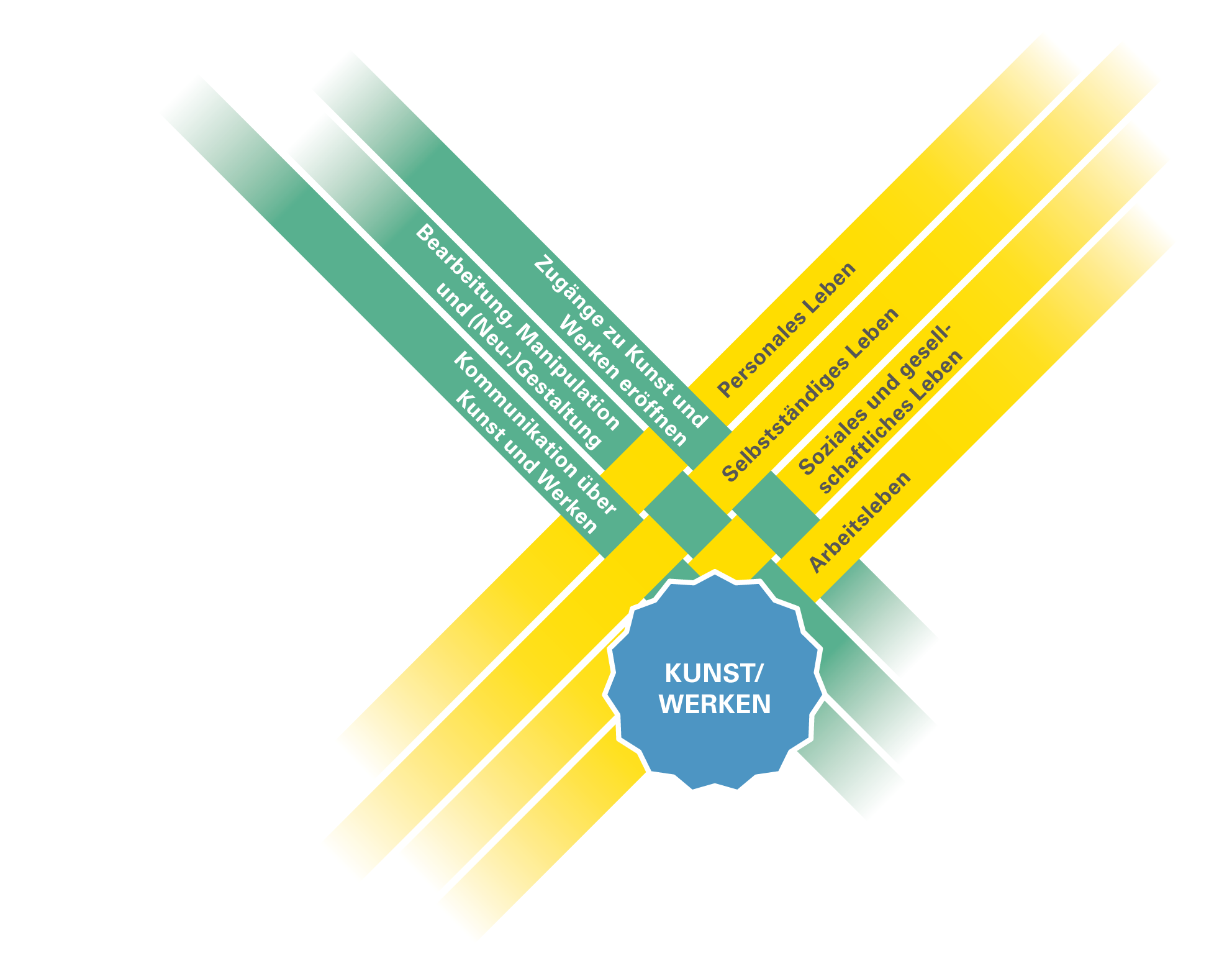 Abbildung 1: Verflechtung Lebensfelder – Fach Kunst/Werken (© Zentrum für Schulqualität und Lehrerbildung Baden-Württemberg)Didaktische HinweiseDer Zugang zum Fach soll maßgeblich durch das praktische Tun gefördert werden. Werken erweitert die Gestaltungsmöglichkeiten der Schülerinnen und Schüler durch Grundlegung und Vertiefung einfacher handwerklicher Verfahren, durch das zunehmend sinnvolle Benutzen von Werkzeugen und verschiedener Materialien.Im Mittelpunkt stehen das Nachbilden sowie freies Experimentieren und Erfinden.Maßgeblich dabei ist die Zielsetzung des Faches Kunst/Werken, den Schülerinnen und Schülern eine Kommunikations- und Ausdrucksform innerer Welten zur Verfügung zu stellen.KompetenzfelderGrundstufeZugänge zu Kunst/Werken eröffnen – Wahrnehmen, Beobachten, Erfahren, Erforschen, Erleben, ExperimentierenDie Schülerinnen und Schüler betrachten und nehmen Kunst, Räume und Natur wahr, spielen mit (Natur-)Materialien, sammeln sie, ordnen sie, sortieren sie, legen sie aus und finden eigene Ordnungskriterien. Sie begreifen Natur und Kunstwerke als schützenswertes Gut. Die Schülerinnen und Schüler betrachten Material, Bilder und Kunstwerke genau und nehmen sie mit allen Sinnen wahr. Sie teilen ihre Eindrücke und damit verbundene Emotionen einander mit, tauschen sich darüber aus und lernen so andere Sichtweisen kennen und diese zu akzeptieren. Sie gelangen zu ersten Deutungen und verfügen über ein Grundwissen an Fachbegriffen. Sie beschäftigen sich mit Bildern und Gegenständen aus dem Alltag sowie mit der gestalteten Umwelt. Im Hinblick auf Aussehen, Material, Funktion, Gestaltungsvielfalt erkennen sie eigene Bedürfnisse und Wünsche. Sie erfahren Zusammenhänge zwischen Gestaltung, Gebrauch und Nutzen.Bearbeitung, Manipulation und (Neu-)GestaltungDas Fach Kunst/Werken bietet einen großen Handlungsspielraum für Schülerinnen und Schüler. Sie produzieren, imaginieren, zeichnen, malen, ordnen, erforschen, dokumentieren, sammeln, experimentieren, verfremden, zerlegen, konstruieren, verwerfen, planen, überarbeiten, variieren, nehmen wahr, sehen und betrachten und deuten. Ein über weite Teile nichtnormierter, wertfreier Zugang bezüglich der Themen-, Material- und Werkzeugwahl ermöglicht Chancen positiver Selbstwirksamkeitserfahrungen und persönlicher Erfolgsattribuierungen.Produktion und Rezeption sind die zentralen Lernfelder im Fach Kunst/Werken.Kommunikation über Kunst/Werken – Dokumentieren, Präsentieren, Positionieren und Reflektieren künstlerischer Prozesse unter Einsatz unterschiedlicher MedienDie produktiven und rezeptiven Prozesse im Fach Kunst/Werken eröffnen kommunikative Möglichkeiten unter den Gestaltenden selbst als auch zwischen Gestaltenden und Betrachtenden. Kommunikation über Kunst und Werken beinhalten das Anerkennen und Würdigen künstlerischer Prozesse und schließen Phasen der Reflexion und der Präsentation ein. Das Präsentieren im Fach Kunst/Werken umfasst einfache Äußerungen der Schülerinnen und Schüler zu eigenen Ergebnissen und künstlerischen Forschungen bis hin zu organisierten Ausstellungen, der Präsentation im darstellenden Spiel sowie der medialen Aufarbeitung des Entstehungsprozesses beziehungsweise des Produkts.In verschiedenen Formen der Präsentation ihrer Arbeiten erfahren die Schülerinnen und Schüler Wertschätzung, Selbstwirksamkeit und haben die Möglichkeit, unterschiedliche Lösungen, Ergebnisse und Entstehungsprozesse zu versprachlichen, zu betrachten, darzustellen und zu vergleichen.INCLUDE_IMPORT –NAME "SOP-LERNEN2022-ANHANG-01"SKIP_IMPORT_BEGINAnhangVerweiseDas Verweissystem im Bildungsplan für Schülerinnen und Schüler mit Anspruch auf ein sonderpädagogisches Bildungsangebot im Förderschwerpunkt Lernen unterscheidet acht verschiedene Verweisarten. Diese werden durch unterschiedliche Symbole gekennzeichnet:Im Folgenden wird jeder Verweistyp beispielhaft erläutert.Es wird vorrangig auf den Bildungsplan der Grundschule und der Sekundarstufe I verwiesen. Der Bildungsplan des Gymnasiums ist dabei mitbedacht, aus Gründen der Übersichtlichkeit werden diese Verweise nicht gesondert aufgeführt.AbkürzungenSKIP_IMPORT_END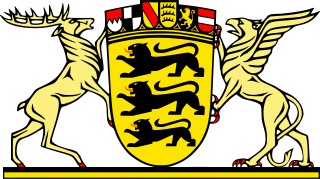 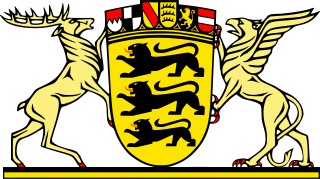 KEYVALUEKultus und UnterrichtAmtsblatt des Ministeriums für Kultus, Jugend und Sport Baden-WürttembergAusgabe CBildungsplanhefteHerausgeberMinisterium für Kultus, Jugend und Sport Baden-Württemberg,Postfach 103442, 70029 StuttgartBildungsplanerstellungZentrum für Schulqualität und Lehrerbildung, Heilbronner Stra0e 314, 70469 Stuttgart (www.zsl.kultus-bw.de)Internetwww.bildungsplaene-bw.deVerlag und VertriebNeckar-Verlag GmbH, Klosterring 1, 78050 Villingen-SchwenningenUrheberrechtFotomechanische oder anderweitig technisch mögliche Reproduktion des Satzes beziehungsweise der Satzordnung für kommerzielle Zwecke nur mit Genehmigung des Herausgebers.Technische Umsetzung der Onlinefassungpirobase imperia GmbH, Von-der-Wettern-Straße 27, 51149 KölnBildnachweisSemjon Sergejew, FellbachGestaltungIlona Hirth Grafik Design GmbH, KarlsruheDruckN.N.Alle eingesetzten beziehungsweise verarbeiteten Rohstoffe und Materialien entsprechen den zum Zeitpunkt der Angebotsabgabe gültigen Normen beziehungsweise geltenden Bestimmungen und Gesetzen der Bundesrepublik Deutschland. Der Herausgeber hat bei seinen Leistungen sowie bei Zulieferungen Dritter im Rahmen der wirtschaftlichen und technischen Möglichkeiten umweltfreundliche Verfahren und Erzeugnisse bevorzugt eingesetzt.Juli 2022BezugsbedingungenDie Lieferung der unregelmäßig erscheinenden Bildungsplanhefte erfolgt automatisch nach einem festgelegten Schlüssel. Der Bezug der Ausgabe C des Amtsblattes ist verpflichtend, wenn die betreffende Schule im Verteiler (abgedruckt auf der zweiten Umschlagseite) vorgesehen ist (Verwaltungsvorschrift vom 22. Mai 2008, K.u.U. S. 141).Die Bildungsplanhefte werden gesondert in Rechnung gestellt.Die einzelnen Reihen können zusätzlich abonniert werden. Abbestellungen nur halbjährlich zum 30. Juni und 31. Dezember eines jeden Jahres schriftlich acht Wochen vorher bei der Neckar-Verlag GmbH, Postfach 1820, 78008 Villingen-SchwenningenKEYVALUEZSL35_SRC_FORMATZSLBW-BP2022BW-SOP-MSWORD-V1.13ZSL35_SRC_FILENAMEBP2022BW_SOP_LERNEN_TEIL-C_KUW__RC11__20220704@0824#Mi.docxDenkanstößeKompetenzspektrumIn welchen Situationen werden Materialen, Strukturen, Räume bewusst betrachtet, erfühlt, sinnlich wahrgenommen, verglichen, beschrieben und subjektiv bewertet?Welche künstlerischen Verfahren und Materialien und Ausdrucksmöglichkeiten werden in welchen Zusammenhängen angeboten und erprobt?Wie werden diese Erfahrungen in Beziehung zur Person und dem situativen inneren Gefühlszustand gesetzt?Wie werden Werke unterschiedlicher Künstlerinnen und Künstler aus unterschiedlichen Kulturen den Schülerinnen und Schülern präsentiert?Wie können die Schülerinnen und Schüler sich mit diesen Werken auseinandersetzen?Wie gelingt es, den Schülerinnen und Schülern Möglichkeiten zu bieten, eigene innere Vorstellungen, Emotionen, Fantasien und Stimmungen bewusst wahrzunehmen und diese weiterzuentwickeln?Welche künstlerischen Verfahren und Materialien stehen den Schülerinnen und Schülern zur Verfügung, um eigene Vorstellungen, Emotionen, Fantasien und Stimmungen zum Ausdruck zu bringen?Die Schülerinnen und Schülernehmen Materialien, Strukturen und Räume wahr und beschreiben diesesprechen möglichst mit Fachbegriffen über die Wirkungen, Materialien und Besonderheiten der Kunstwerkeerproben und experimentieren mit unterschiedlichen Materialienerproben unterschiedliche künstlerische Verfahren und setzen sich selbst damit in Bezuglernen bedeutende Werke unterschiedlicher Künstlerinnen und Künstler aus unterschiedlichen Kulturen und Epochen kennenvergleichen Kunst aus verschiedenen Epochen anhand einfacher Kriterien (zum Beispiel Material, Farbe, Form, Wirkung, Größe)nehmen zeitgenössische Kunst wahr (Street-Art, Pop-Art, Video-Kunst, Expressionismus, Surrealismus)nehmen eigene innere Vorstellungen, Emotionen, Fantasien und Stimmungen bewusst wahr und entwickeln diese weitersprechen über ihre Gefühle im Planungs- und SchaffensprozessBeispielhafte InhalteExemplarische Aneignungs- und
Differenzierungsmöglichkeitensubjektive Beschreibungen von Kunstwerken und deren Wirkung auf den BetrachterBesuch von Museen, Kunstaustellungen und künstlerischen Darbietungen zu zeitgenössischen und klassischen Kunstformen unterschiedlicher kultureller HintergründeAusdruck eigener innerer Gedanken, Gefühle, Phantasien durch eigenaktive Erprobung unterschiedlicher Materialien und Techniken im schulischen und außerschulischen KontextBeschreibungen von eigenen Werkensubjektive Zuordnung von Gefühlskarten zu eigenen und/oder fremden KunstwerkenDie Schülerin oder der Schülernimmt die Atmosphäre der Ausstellung wahr und gibt diese wiedernimmt Kunst über alle Sinneskanäle wahr (sehen, hören, eventuell fühlen, schmecken)berichtet über ihre/seine Wahrnehmungennimmt zusätzliche Erklärungen über unterschiedliche Kanäle (Audioguide, Führungen, Informationstexte) aufgleicht im Vorfeld erworbene Informationen mit ihren/seinen situativen Beobachtungen abBezüge und VerweiseBezüge und VerweisePER 2.1.1 Wahrnehmen der eigenen PersonMUS 2.1.1 Musik erleben und wahrnehmenGS KUW 2.1 Welt erleben und wahrnehmenGS KUW 3.1.7 Kinder sehen, erfahren, betrachten und beobachtenBNE 5 Teilhabe, Mitwirkung, MitbestimmungBO 3 Einschätzung und Überprüfung eigener Fähigkeiten und PotenzialeBTV 3 Toleranz, Solidarität, Inklusion, AntidiskriminierungPG 2 Selbstregulation und LernenPER 2.1.1 Wahrnehmen der eigenen PersonMUS 2.1.1 Musik erleben und wahrnehmenGS KUW 2.1 Welt erleben und wahrnehmenGS KUW 3.1.7 Kinder sehen, erfahren, betrachten und beobachtenBNE 5 Teilhabe, Mitwirkung, MitbestimmungBO 3 Einschätzung und Überprüfung eigener Fähigkeiten und PotenzialeBTV 3 Toleranz, Solidarität, Inklusion, AntidiskriminierungPG 2 Selbstregulation und LernenDenkanstößeKompetenzspektrumWie schafft Schule Freiräume, um den Schülerinnen und Schülern die Verwirklichung eigener Ideen zu ermöglichen?Welche Materialien regen die Schülerinnen und Schüler in der freien Gestaltung und im Spiel an?Welche Vorlagen dienen den Schülerinnen und Schülern zur Orientierung, ohne den künstlerischen Prozess einzuengen?Wo schafft die Schule Möglichkeiten der Gestaltung durch Neuorganisation?Wie werden die Bedarfe der Schülerinnen und Schüler dabei berücksichtigt?Wie schafft die Schule Erfahrungen mit unterschiedlichen Materialien (zum Beispiel Naturmaterialien, Textiles, Metall, Holz, Farbe, Papier, Ton, Leder, Kunststoff, Stein, Gips)?Wie wird der Umgang mit unterschiedlichen Techniken/Darstellungsformen ermöglicht (zum Beispiel das Modellieren im zwei- und dreidimensionalen Raum, Malen und Zeichnen, Drucken, Färben, Häkeln, Stricken, Knüpfen, Weben, Nähen und Filzen, der Einsatz der Strickliesel, Lederbearbeitung, Puzzles/Mosaike legen, Collagieren, Fotografieren und Filmen, Performance)?Wie und wo werden Räume und Zeiten für die Präsentation der Ergebnisse geschaffen?Die Schülerinnen und Schülergestalten mit unterschiedlichen Materialienerproben dabei die Eigenschaften des Materials und der verwendeten Werkzeugesetzen eigene Ideen (Spielen und Erfinden) in Planung umfertigen nach Vorlagefertigen frei, kreativ nach eigenen inneren Vorstellungengestalten durch Umräumenordnen dabei vorhandene Materialien neu angestalten Räume nach eigenen Bedarfenbauen Modelle von Räumen im verkleinerten Maßstab nachlernen unterschiedliche Materialien in ihren Eigenschaften kennenlernen den Umgang mit unterschiedlichen Werkzeugen und TechnikenBeispielhafte InhalteExemplarische Aneignungs- und
DifferenzierungsmöglichkeitenErstellung von Fantasiefiguren aus unterschiedlichen MaterialienGestaltung von (Teil-)Räumen als RückzugsplatzGestaltung von (schulbezogenen) Alltagsgegenständen unter dem Gesichtspunkt der persönlichen Identifikation (zum Beispiel Schulmöbel, Taschen, Schatzkisten, Handyhüllen)freies Malen nach MusikManipulation und Veränderung von bekannten Werkenfreies Gestalten und Bearbeiten von gebrauchten Schulmöbeln, Sitzmöbeln, Schränken (zum Beispiel Restaurieren, Upcycling)freies Experimentieren mit Materialien und Gestaltungstechniken (zum Beispiel Airbrush, Wasserfarben unter Einsatz der Fliehkraft)themengebundenes Experimentieren mit Materialien und Gestaltungstechniken (zum Beispiel einfache Fahrzeuge aus Naturmaterial erstellen)Die Schülerin oder der Schülerwählt Ausschnitte aus bekannten Werken aussetzt Ausschnitte bekannter Werke neu zusammenergänzt und erweitert bekannte Werke durch eigene Anteileverändert Reproduktionen von bekannten Werken und schafft so Neuesreproduziert Werke in gleicher oder fremder TechnikBezüge und VerweiseBezüge und VerweisePER 2.1.3 Selbstwirksamkeit und SelbstbestimmungM 2.1.3.1 Frühe mathematische KompetenzenSU 2.1.3 Naturphänomene und TechnikGS KUW 2.4 In der Welt handeln – Welt gestaltenGS KUW 3.1.1 Kinder zeichnen, drucken, malenGS KUW 3.1.2 Kinder erforschen und verarbeiten textile MaterialienGS KUW 3.1.3 Kinder werkenGS KUW 3.1.4 Kinder räumen umBNE 5 Teilhabe, Mitwirkung, MitbestimmungBNE 1 Bedeutung und Gefährdungen einer nachhaltigen EntwicklungBO 3 Einschätzung und Überprüfung eigener Fähigkeiten und PotenzialeBTV 3 Toleranz, Solidarität, Inklusion, AntidiskriminierungPG 1 Selbstregulation und LernenPER 2.1.3 Selbstwirksamkeit und SelbstbestimmungM 2.1.3.1 Frühe mathematische KompetenzenSU 2.1.3 Naturphänomene und TechnikGS KUW 2.4 In der Welt handeln – Welt gestaltenGS KUW 3.1.1 Kinder zeichnen, drucken, malenGS KUW 3.1.2 Kinder erforschen und verarbeiten textile MaterialienGS KUW 3.1.3 Kinder werkenGS KUW 3.1.4 Kinder räumen umBNE 5 Teilhabe, Mitwirkung, MitbestimmungBNE 1 Bedeutung und Gefährdungen einer nachhaltigen EntwicklungBO 3 Einschätzung und Überprüfung eigener Fähigkeiten und PotenzialeBTV 3 Toleranz, Solidarität, Inklusion, AntidiskriminierungPG 1 Selbstregulation und LernenDenkanstößeKompetenzspektrumWelche Bedeutung hat das kunsthandwerkliche Arbeiten für die Schule und das Schulgebäude?Wie motiviert die Schule die Schülerinnen und Schüler bei der Mitgestaltung ihrer Räume?Wie werden künstlerische und handwerkliche Prozesse und Ergebnisse evaluiert und gewürdigt?Nimmt die Schule an kreativen Wettbewerben teil?Wie werden die Eltern und andere Ressourcen beim Prozess und der Präsentation genutzt?Welche Vernetzungsmöglichkeiten zur Präsentation der Werke werden genutzt (zum Beispiel Kunstschule, Volkshochschule, Museen)?Die Schülerinnen und Schülerstellen eigene Werke und Produkte auserfahren, dass man durch Kunst auch Botschaften senden kann (zum Beispiel Provokationen, Hinweise auf Missstände, Ungerechtigkeiten)präsentieren Ideen und (Teil-)Ergebnissedokumentieren den künstlerischen Prozessreflektieren die künstlerischen Prozessekommen mit anderen über den Prozess und die Ergebnisse ins Gesprächgeben Feedback und nehmen Feedback anBeispielhafte InhalteExemplarische Aneignungs- und
DifferenzierungsmöglichkeitenKunstwerk des Monats, Kunsträtsel/TechnikrätselProjektwochen zu Kunst und WerkenBesuch von Ateliers und WerkstättenPräsentation der Schülerwerke für Mitschülerinnen und -schüler, Eltern, Nachbarschulen, GemeinwesenDokumentation des Erstellungsprozesses von Werken (zum Beispiel durch Clips, Erklärvideos, Fotodokumentation)Die Schülerin oder der Schülerlässt zu, dass ihre/seine Werke in der Schulöffentlichkeit präsentiert werdengestaltet Präsentationsräume für eigene Werke selbststellt ihre/seine Werke einer ausgewählten Schülergruppe vorerläutert den künstlerischen Prozess während der Präsentation des eigenen Kunstwerkswird in Schul- oder anderen öffentlichen Veranstaltungen für ihre/seine Kunstwerke gewürdigtkonzipiert eine Vernissage für Eltern, Gemeinde, Nachbarschulen, politische VertreterBezüge und VerweiseBezüge und VerweisePER 2.1.4.1 Identität und SelbstbildSOZ 2.1.3 KommunikationD 2.1.2 Zuhören und Sprechen / mündliche KommunikationGS KUW 2.3 Kommunizieren und sich verständigenGS KUW 2.5 Reflektieren und sich positionierenBNE 1 Bedeutung und Gefährdungen einer nachhaltigen EntwicklungBNE 5 Teilhabe, Mitwirkung, MitbestimmungBTV 3 Toleranz, Solidarität, Inklusion, AntidiskriminierungBO 3 Einschätzung und Überprüfung eigener Fähigkeiten und PotenzialePG 2 Selbstregulation und LernenPER 2.1.4.1 Identität und SelbstbildSOZ 2.1.3 KommunikationD 2.1.2 Zuhören und Sprechen / mündliche KommunikationGS KUW 2.3 Kommunizieren und sich verständigenGS KUW 2.5 Reflektieren und sich positionierenBNE 1 Bedeutung und Gefährdungen einer nachhaltigen EntwicklungBNE 5 Teilhabe, Mitwirkung, MitbestimmungBTV 3 Toleranz, Solidarität, Inklusion, AntidiskriminierungBO 3 Einschätzung und Überprüfung eigener Fähigkeiten und PotenzialePG 2 Selbstregulation und LernenBezüge und VerweiseVerweis auf ein LebensfeldVerweis auf Fächer/Fächergruppen innerhalb des PlansVerweis auf die prozessbezogenen Kompetenzen aus dem Bildungsplan 2016Verweis auf die inhaltsbezogenen Kompetenzen aus dem Bildungsplan 2016Verweis auf eine Leitperspektive aus dem Bildungsplan 2016Verweis auf den Leitfaden DemokratiebildungVerweis auf den Rechtschreib- oder GrammatikrahmenVerweis auf sonstiges DokumentVerweisErläuterungARB 2.1.1 Grundhaltungen und SchlüsselqualifikationenVerweis auf ein Lebensfeld: Arbeitsleben, Kompetenzfeld 2.1.1 Grundhaltungen und SchlüsselqualifikationenBSS 2.1.4 Bewegen an GerätenVerweis auf ein Fach: Bewegung, Spiel und Sport, Kompetenzfeld 2.1.4 Bewegen an GerätenGS D 2.1 Sprechen und Zuhören 1Verweis auf eine prozessbezogene Kompetenz aus dem Bildungsplan der Grundschule, Fach Deutsch, Bereich 2.1 Sprechen und Zuhören, Teilkompetenz 1SEK1 MUS 3.1.3 Musik reflektierenVerweis auf Standards für inhaltsbezogene Kompetenzen aus dem Bildungsplan der Sekundarstufe I, Fach Musik, Bereich 3.1.3 Musik reflektierenBNE DemokratiefähigkeitVerweis auf eine Leitperspektive BNE = Bildung für nachhaltige Entwicklung, zentraler Aspekt DemokratiefähigkeitLFDB S. 43Verweis auf den Leitfaden Demokratiebildung, 43RSR S. 25-30Verweis auf den Rechtschreibrahmen, Seite 25-30Lebensfelder des Bildungsplans für Schülerinnen und Schüler mit Anspruch auf ein sonderpädagogisches Bildungsangebot im Förderschwerpunkt LernenLebensfelder des Bildungsplans für Schülerinnen und Schüler mit Anspruch auf ein sonderpädagogisches Bildungsangebot im Förderschwerpunkt LernenPERPersonales LebenSELSelbstständiges LebenSOZSoziales und gesellschaftliches LebenARBArbeitslebenAllgemeine LeitperspektivenAllgemeine LeitperspektivenAllgemeine LeitperspektivenBNEBNEBildung für nachhaltige EntwicklungBTVBTVBildung für Toleranz und Akzeptanz von VielfaltPGPGPrävention und GesundheitsförderungThemenspezifische LeitperspektivenThemenspezifische LeitperspektivenThemenspezifische LeitperspektivenBOBOBerufliche OrientierungMBMBMedienbildungVBVBVerbraucherbildungLFDBLeitfaden DemokratiebildungLeitfaden DemokratiebildungBildungspläne 2016Bildungspläne 2016GSBildungsplan der GrundschuleSEK1Gemeinsamer Bildungsplan für die Sekundarstufe IGYMBildungsplan des GymnasiumsGMSOBildungsplan der Oberstufe an GemeinschaftsschulenFächerFächerAESAlltagskultur, Ernährung und SozialesBMBBasiskurs MedienbildungBSSBewegung, Spiel und SportBKBildende KunstBIOBiologieBNTBiologie, Naturphänomene und TechnikCHChemieDDeutschEEnglischETHEthikREVEvangelische ReligionslehreFFranzösischGKGemeinschaftskundeGEOGeographieGGeschichteKUWKunst und WerkenRRKKatholische ReligionslehreMMathematikMFR Moderne FremdspracheMUSMusikNwTNaturwissenschaft und TechnikPHPhysikSUSachunterrichtSPOSportTTechnikWBOWirtschaft und BerufsorientierungWBSWirtschaft, Berufs- und Studienorientierung